ЗАЯВКА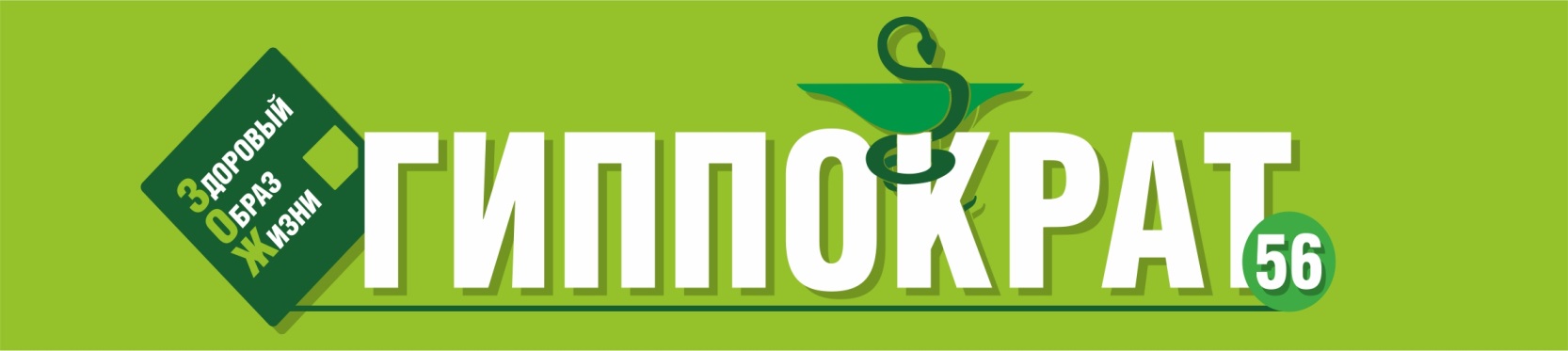 на размещение в рекламно-информационном изданииспецвыпуск журнала «Гиппократ 56»Прошу Вас разместить рекламное объявление фирмы _____________________________________в вашем журналеРазмер рекламного модуля ___________________________________________________________________________Место расположения_________________________________________________________________________________Стоимость/наличный-безналичный расчет:______________________________________________________________Предоплата (дата)_______________________________________ Остаток оплаты_______________________________Ф.И.О, телефон руководителя ___________________________________________________________________________________________________ Адрес организации __________________________________________________________________________________Тел./факс организации/тел. бухгалтерии ________________________________________________________________e-mail, сайт _________________________________________________________________________________________Адреса и реквизиты сторонИсполнитель: ИП Леонтьева Е.А. Заказчик:Юр. адрес: 460004. г. Оренбург,				Ул. Интернациональная, д. 50Почтовый адрес: 460048, г. Оренбург,Ул. Монтажников 2/1, корп. Б, оф. 5ИНН 561108466707Р/сч40802810446000008035В Оренбургском ОСБ №8623 г. ОренбургБИК 045354601, К/сч 30101810600000000601Тел:(3532) 30-59-80, 25-74-72М.П.____________Е.А. Леонтьева				Ваш ведущий специалист Надежда Алексеевна БивайнисТел: (3532) 25-74-72, эл. почта: 243744@mail.ruБолее подробную информацию смотрите на нашем сайте: www.id56.ru